MAP of DistrictEXECUTIVE SUMMARYThis five year Business Plan (20XX-20XX) details the XXX Soil and Water Conservation District services, activities, resources, staffing, and finances currently available and planned to carry out its mission. The Business Plan also contains general information about the District and XXX County and guides the development of the District’s annual work plans and budgets.This is a bare minimum executive summary. You may want to expand on this with thoughts from the Board, summary of programs and/or district capacity.Public ParticipationThis Plan was prepared with input from:AudienceThis Plan is intended for XX County residents, XX  County government officials, funding sources, legislators, and partner agencies. THIS SECTION SHOULD BE FLUSHED OUT. SEE OTHER EXAMPLE LONG RANGE PLANS FOR IDEAS. GEOGRAPHY AND AGRICULTURETopographyXX County is Land UseSTRUCTURE AND GOVERNANCEEnabling and Governing LegislationThe XXX SWCD is one of 45 conservation districts in Oregon.  Conservation districts are defined in Oregon law as political subdivisions of state government.  XXX SWCD is not a state agency.  Rather it is classified as a municipal corporation, a form of local government, which is required to follow many of the same laws that govern state agencies and special districts.  It is specifically governed by ORS 568.210 to 568.890 and ORS 568.900 to 568.933.  See Appendix A for the specific powers and authorities granted to districts.  Appendix B lists other statutes and administrative rules to which XXX SWCD is subject. The Oregon Revised Statutes (ORS) that established and govern Oregon’s SWCDs (except the federal tribal Tiicham Conservation District) was significantly revised by the 2009 Legislative Assembly under House Bill 2082.  The origin of the House Bill was a collaborative effort among the Oregon Association of Conservation Districts, member Conservation Districts, and the Oregon Department of Agriculture.  It was designed to address the evolving challenges and opportunities presented to today’s SWCDs that were not envisioned when the Statute originated, and to eliminate antiquated provisions in the previous editions.In addition to the general purpose of SWCDs under ORS 568.225 in the previous editions, the following was added: “promote collaborative conservation efforts to protect and enhance healthy watershed functions, assist in the development of renewable energy and energy efficiency resources”.HistoryThe XXX SWCD was established in 19XX to direct agricultural producers to technical assistance resources, such as our partners the NRCS.  Since 19XX, NRCS and the XXX SWCD have partnered to plan and implement conservation practices on private lands in the basin.  Add more history here.LeadershipDirectorsA board of five/seven directors governs the District. Directors are elected by the electorate of XXX County at the November General Election, which is held during even-numbered years.  Director positions are elected in staggered terms to provide continuity on the board and maintain consistent operations.  The XXX SWCD Board may appoint a person to fill a board vacancy between elections for the duration of that position’s term.  Three/Five of the seven positions are classified as zone positions and must meet the zone requirements and terms of office as specified in ORS 568.560 as follows: “Zone directors must own or manage 10 or more acres of land in the district, be involved in the active management of that property, reside within the boundaries of the district, and be a registered voter.”An individual may serve as a zone director in lieu of land ownership or management requirements if the individual resides within the zone that is represented, has served at least one year as a XXX SWCD Director or Associate Director and has a conservation plan approved by the XXX SWCD Board.  The other two positions are at-large positions.  To qualify for an at-large position, a person must reside in XX County and be a registered voter.  No land ownership or management requirements are needed for an at-large position, which is also governed by ORS 568.560.  An individual director has power only when acting as a part of the XXX SWCD Board.  Individual board members may be delegated authority or power to act on behalf of the Board in specific, limited tasks.  This authority or power is granted through board action (resolution, motion, policy, etc.) and must be recorded in the meeting minutes.The XXX SWCD Board works cooperatively as a unit to plan and oversee implementing XXX SWCD programs.  As a representative of the XXX SWCD Board, opinions expressed publicly by individual board members should be consistent with established board policy, not the individual’s personal agenda or opinions.ORS 568.560 requires all SWCDs to select a Chair and Secretary from among its directors.  XXX SWCD may elect other officers as desired.  The Chair is granted the responsibility to represent XXX SWCD with other districts, agencies, associations, partners, organizations, legislators, and property owners consistent with the policies, plans, and interests of XXX SWCD.  The chair will also conduct regular and special meetings of the Board.  A Vice-Chair has been given the authority to act as the Chair in case of the absence or unavailability of the Chair.The Secretary is the custodian of all XXX SWCD records, minutes, contracts, and other official documents.Committees are an effective way for XXX SWCD to plan and implement XXX SWCD functions.  They can be comprised of board members, associate directors, XXX SWCD advisors, representatives of cooperating agencies and associations, or interested citizens.  Currently the XXX SWCD has/does not have any standing committees. These committees areThe XXX SWCD does/not have various ad hoc committees, which are charged with specific tasks over a specific time period.  Ad hoc committees are then disbanded after the assigned task and/or timeframe is completed.  Associate DirectorsAssociate Directors are non-voting members of the District Board. They are appointed by the Directors to serve as advisors and representatives. Associate directorship offers a way to educate potential directors, broaden community input to the District, and expand District programs.MISSION, VALUES, AND GUIDING PRINCIPLESMissionVisionValues (and/or Guiding Principles)ROLES AND RESPONSIBILITIESThe XXX SWCD works with agencies and individuals as partners in our efforts to achieve our vision.  Various memorandums of agreement and/or understanding, working agreements, intergovernmental agreements and informal arrangements, formalize the partnerships.  The agreements outline the responsibilities of each partner and identify the types of assistance, resources, and support each will provide to accomplish common conservation goals.Local LevelLandowners, Producers, General PublicThe General Public utilizes the XXX SWCD as its primary point of contact for all District programs as well as those of the Oregon Department of Agriculture and the USDA’s Natural Resource Conservation Service. Landowners and agricultural producers can avail of technical assistance with natural resource concerns and assistance in securing grant or loan funding for an array of natural resource conservation projects. XXX Soil and Water DistrictThe District assists the general public with conservation planning, technical and financial assistance, farm bill program opportunities, and answers to conservation-related questions. The District provides ….OSU Extension ServiceThe District maintains a working relationship with the XXX County office of Oregon State University Extension Service to ….County GovernmentRegional LevelUSDA Natural Resource Conservation Service (NRCS)The District maintains a Cooperative Working Agreement with the NRCS to provide office space and equipment and assistance with conservation planning and conservation practice implementation activities in XXX County. The District also from time to time enters into Contribution Agreements with NRCS to produce complete conservation plans. The NRCS provides technical assistance to the District and directly to county landowners and producers. The District is served through NRCS offices in the city of… Local Advisory CommitteeThe Local Advisory Committee is made up of landowners, agricultural producers, and an environmental representative whose charge is to develop an Agricultural Water Quality Management Area Plan. The Plan is used ….State LevelOregon Department of Agriculture (ODA)The Oregon Department of Agriculture Natural Resources Division provides administrative oversight and partial administrative and technical support funding.OWEB, DEQ, and other State AgenciesThe Oregon Watershed Enhancement Board (OWEB), the Department of Environmental Quality (DEQ), and other state agencies provide financial resources through grants for habitat restoration and water quality improvement projects. Oregon Association of Conservation DistrictsThe OACD provides technical and administrative support to the District. It is also the main conservation district advocacy organization with the Oregon State administration and legislature.National LevelUSDA NRCSThe national NRCS offices provide the funding of the work agreements with the District.Revenue to the County EconomyNeeds to be estimated and added here.GOALS AND OBJECTIVESGoals are destinations—where you want your district to be. Objectives are progress markers along the way to goal achievement.Goal #1: Insert first goal hereObjectives:Objective 1Objective 2Goal #2: Insert second goal hereObjectives:Objective 1Objective 2Goal #3: Insert third goal hereObjectives:Objective 1Objective 2Goal #4: Insert fourth goal hereObjectives:Objective 1Objective 2NATURAL RESOURCE CONCERNS AND OUTCOMESA natural resource concern is a condition that does not meet agreed-to or established criteria for a quality, sustainable resource. The resource concerns described below are intended to give a picture of the natural resource problems in XXX County and why they are important.The top five resource concerns in XXX County are:XXXXThese resource concerns are evident in our County as:Areas along stream and river banks that have lost their protective vegetationAreas where domestic animal activity has denuded the groundAreas where animal waste is left exposed to our high annual rainfallStreams, rivers, and water bodies classified as water quality limited because of high water temperature, low dissolved oxygen, high biological oxygen demand, and/or noxious weed invasion.The continuing spread of aggressive noxious weedsThe desired outcomes to address these concerns are:Protection of river and stream banks from livestock entryRevegetation of stream and river banks to develop a functioning riparian areaProvision for quality water delivery to livestock without resorting to rivers and streams.Sustainable use of soil and water resources in the pasture and hayland productionMinimized use of pesticidesResource Concern #1DescriptionTrendsStrategiesIntended outcomesResource Concern #2DescriptionTrendsStrategiesIntended outcomesResource Concern #3DescriptionTrendsStrategiesIntended outcomesResource Concern #4DescriptionTrendsStrategiesIntended outcomesResource Concern #5DescriptionTrendsStrategiesIntended outcomesDistrict ProgramsProgram #1Goal:	Program overview:Program #2Goal:	Program overview:Program #3Goal:	Program overview:DISTRICT CAPACITY, NEEDS, AND STRATEGIESCapacityStaff The current staff consists of X full time employees and X part time employees.Job Title #1 – X FTE Job descriptionJob Title #2 – X FTE Job descriptionJob Title #3 – X FTE Job descriptionThe District relies to some extent on outside contractors to fulfill some of its objectives.Board of DirectorsThe Board of Directors consists of five/seven members elected countywide by voters. The Board works on a volunteer basis to set policy, plan goals, and enact a yearly budget for the District. Individual Directors initiate and manage specific resource conservation projects through their involvement in watershed councils and non-profit organizations.VolunteersVolunteers occasionally work on specific tasks for the District, and (but) are (not) a large resource for accomplishing objectives.PartnershipsThe District relies on partnerships with other local agencies and non-profit institutions to further its natural resource conservation goals. They include:ABCDEFFacilities and EquipmentDescribe office space, equipment, vehicles, etc.FundingThe District office receives its funding from the following sourcesABCDEFSpecific natural resource conservation projects are funded through grants fromABCDEFThe current fiscal year’s budget is included in Appendix C.INSERT PIE CHARTS SHOWING FUNDING PERCENTAGESNeedsList what you need/would like to have to improve the capacity and delivery of services for your district.Staff???Board of Directors???Volunteers???Facilities and Equipment???Partnerships???Funding???StrategiesList strategies to reach your needs.Staff???Board of Directors???Volunteers???Facilities and Equipment???Partnerships???Funding???APPENDIXESAppendix A: General Powers of Soil and Water Conservation District DirectorsORS 568.550(1).  The board of directors of a soil and water conservation district has the following powers:  [Letters correspond to actual statute format.]To secure surveys and investigations and do research relating to:The character of soil erosionThe character of floodwater and sediment damageAll phases of the conservation, development, utilization and disposal of waterThe preventive measures, control measures and improvements neededTo conduct demonstrational projects on lands within the district upon obtaining the consent of the owner and occupier of such lands.To carry out preventive and control measures on lands within the district upon obtaining the consent of the owner and occupier of such lands.To enter into written agreements (see specifics in 568.330[(d])[A]&[(B])To obtain options upon and to acquire by purchase, exchange, lease, gift, grant, bequest or devise any property, real or personal or rights therein, (see specifics in 568.330[e])To borrow money and to mortgage personal property of the district as security (see specifics in ORS 568.330[f])To issue general obligation bonds of the district as provided in ORS 568.803To make available, on such terms as the directors shall prescribe, to landowners or occupiers within the district, agricultural and engineering machinery and equipment, fertilizer, seeds and seedlings and other material or equipment.To construct, operate and maintain such structures as may be necessary or convenient for performance of any of the operations authorized in ORS 568.210 to 568.880 and 568.900 to ORS 568.933.To develop comprehensive plans and specifications for the conservation of soil resources and for the continued control of soil erosion within the district, and to publish such plans, specifications and information and bring them to the attention of owners and occupiers of the lands within the district.To take over, by purchase, lease or otherwise, and to administer, any soil conservation, erosion control or erosion prevention project, or combination thereof, located within district boundaries undertaken by the United States or any of its agencies, or by this state or any of its agencies.To manage, as agent of the United States or any of its agencies, or of this state or any of its agencies, any soil conservation, erosion control or erosion prevention project, or combination thereof, within district boundaries.To act as agent for the United States or any of its agencies, in connection with the acquisition, construction, operation or administration of any soil conservation, erosion control or erosion control project, or combination thereof, within district boundaries.To accept donations, gifts and contributions in money, services, materials, or otherwise from the United States or any of its agencies, or from this state or any of its agencies, and to use or expend such moneys, services, materials or other contributions in carrying on its operations.To sue and be sued in the name of the district, to have a seal, which shall be judicially noticed, to have perpetual succession unless terminated as provided by law, to make and execute contracts and other instruments necessary or convenient to the exercise of its powers, and to make, and from time to time amend or repeal, rules not consistent with ORS 568.210 to 568.808 and 568.900 to 568.933 to carry into effect its purposes and powers.To purchase liability or indemnity insurance, in such amounts and containing such terms and conditions as the board believes necessary for the protection of directors, officers and employees of the district against claims incurred in the performance of their duties.To place liens on real and personal property.To enter into written agreements with, coordinate activities with and provide assistance to landowners, managers and residents within the districts and federal, state and local governments, relating to natural resource issues, including but not limited to issues of:Agriculture and forestryEconomic development based upon natural resourcesWatershed management and ecosystem healthInvasive speciesAlternate and renewable energyAir QualityAnimal waste and nutrient managementCarbon sequestrationAccess to market-based services and certificationFuel reduction and wildfire planning and managementPreservation of agricultural, forestry and other landsTo conduct outreach and conservation education activities.To provide financial assistance, including but not limited to loans and grants to implement activities and projects authorized under ORS 271.715 to 271.795, 569.210 to 568.808 or 568.900 to 568.933.To hold patents, trademarks and copyrights.To hold conservation easements under ORS 271.715 to 271.795.ORS 568.550(2).  As a condition to the extending of any benefits under ORS 568.210 to 568.808 or 568.900 to 568.933 to lands or the performance of work upon lands, the directors may require contributions in money, services, materials or otherwise to any operations conferring such benefits, and may require landowners or occupiers to enter into and perform such agreements or covenants as to the permanent use of such lands as will tend to prevent or control erosion thereon.ORS 568.550(3).  In order to avoid duplication of activities under subsection (1)(a) of this section, the department may call upon other state and federal agencies for assistance and cooperation in their fields in accordance with memoranda of understanding to be signed by all cooperating agencies.ORS 568.550(4).  A district may not adopt land use regulations under ORS chapter 197, 215 or 227.  A district has the standing of an affected landowner to participate in the public process involving administrative rules, regulations, goals, guidelines, plans or other public body actions that may affect one or more properties within the district.Appendix B: Statutes and Administrative RulesThe XXX SWCD is specifically governed by Oregon Revised Statues (ORS) 568.210 through 568.890.  In addition, the Clatsop SWCD is subject, but not limited to, the conditions of several statutes and administrative rules as follows:  ORS 568.900 through 568.933 (Agricultural Water Quality Management)ORS 561.395 (Soil and Water Conservation Commission)ORS 561.400 (Natural Resources Division)ORS   44.320 (Oath of Office)Oregon Constitution, Article XV, Section 3 (Oath of Office)ORS 190.003 through 190.110 (Intergovernmental Cooperation)ORS 192.001 (Public Records Policy)ORS 192.005 through 192.190 (Custody and Maintenance Records)ORS 192.310 (Records and Reports)ORS 192.410 (Inspection of Public Records)ORS 192.610 through 192.710 (Public Meetings)ORS 198.010 through 198.955 (Special Districts)ORS 198.330 through 198.365 (Dissolution of Inactive Districts)ORS 198.410 through 198.440 (Recall)ORS 240.379 through 240.394 (Employment of Persons with Severe Disabilities)Title VII, Civil Rights Act of 1964 (Equal Opportunity Employment/Sexual Harrassment/Discriminiation) (Federal)Americans with Disabilities Act of 1990 (Hiring Persons with Disabilities) (Federal)ORS 244.010 through 244.4000 (Conflict of Interest)ORS 247.035 (Residency)ORS 294.305 through 294.565 (Local Budget) (required of districts with a tax levy)ORS 297.005 through 297.712 (Contracting) ORS 297.405 through 297.485 (Municipal Audits)ORS 542.750 (watershed Protection and Flood Prevention)ORS 659.010 through 659.990 (Employment Practices)ORS 659.405 (State Policy/Employment of Disabled Persons)OAR 839-07-550 through 839-07-656 (Sexual Harassment Prevention)Appendix C: Acronyms used in this Business PlanAWQMP			Agriculture Water Quality Management ProgramBLM			Bureau of Land ManagementBMP			Best Management PracticesCAFO			Confined Animal Feeding OperationCREP			Conservation Reserve Enhancement ProgramCRP			Conservation Reserve ProgramCWMA			Cooperative Weed Management AreaDEQ			Department of Environmental Quality (Oregon)DSL			Department of State Lands (Oregon)EQIP			Environmental Quality Incentives ProgramESA			Endangered Species Act (Federal)EWP			Emergency Watershed Protection ProgramFSA			Farm Service Agency (formerly ASCS)FTE			Full Time Equivalent Employee (2080 hrs/yr)GIS				Geographic Information SystemsHEL			Highly Erodible LandLAC			Local Advisory CommitteeLMA			Local Management Agency (Oregon SB1010)MOU			Memorandum of UnderstandingNACD			National Association of Conservation DistrictsNOAA			National Oceanic and Atmospheric AdministrationNMFS			National Marine and Fisheries ServiceNWMP			Northwest Weed Management PartnershipNRCS			Natural Resources Conservation Service (formerly SCS)OACD			Oregon Association of Conservation DistrictsOAR			Oregon Administrative RuleOCEAN			Oregon Conservation Employees Association NetworkODA			Oregon Department of AgricultureOFRI			Oregon Forest Resources InstituteORS			Oregon Revised StatuteOSU			Oregon State UniversityOSWB			Oregon State Weed Board (ODA)OWEB			Oregon Watershed Enhancement BoardRC&D			Resource Conservation and DevelopmentRD				Rural Development (formerly Farmers Home Administration)SCS				Soil Conservation Service (currently NRCS)SDAO			Special Districts Association of OregonSB1010			Agricultural Water Quality Management Act of 1993 (OR)SWCC			Soil and Water Conservation Commission SWCD			Soil and Water Conservation DistrictUSDA			United States Department of AgricultureUSFS			United States Forest ServiceWHIP			Wildlife Habitat Incentives ProgramWRP			Wetland Reserve ProgramAppendix D: Current Fiscal Year Budget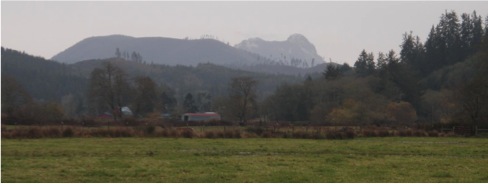 